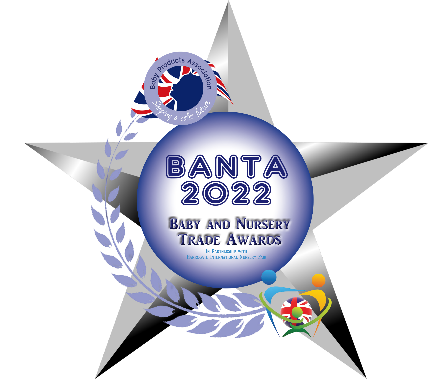 BANTA 2022									Baby Products AssociationBaby and Nursery Trade AwardsEntry FormBANTA 2022 Baby and Nursery Trade AwardsEntry Form - page 2THE JUDGES’ DECISION IS FINAL. NO CORRESPONDENCE WILL BE ENTERED INTO AFTER THE BANTA ENTRY CLOSING DATE.Please send completed application forms to: Email: julie@b-p-a.orgOr postal entries: Julie Milne, Baby Products Association, Grove House, 33 Ashgrove, Steeple Claydon, Bucks MK18 2LWOrganisation/Company Name:Stand Number:Product Name:Product Description (30 words):Category (please tick):   Carriers                                                Travel                                       Safety                                 Furniture                                             In The Nursery                       Textiles & Soft Accessories   Baby Essentials                                      Toys & Educational               Best New ProductProposed Recommended Retail Price:Company Contact Details (Name, Address, Telephone Number and Email):Image Submitted:            Yes                                No (to follow)                                     Signed:                                                                                                                 Date:PLEASE ENSURE YOU READ THE RULES ON PAGE 2 BEFORE SUBMITTING YOUR ENTRYRules:Only one Product Category can be entered per item with the exception of ‘Best New Product’ which can be entered together with ONE other category. However please note that if you enter two categories, you will be charged for two entries.Entries must be received by noon on Friday 30th September 2022. Late entries will not be accepted.There is a charge of £70.00 + VAT per entry. Payment must be made within 7 days of submission of our invoice. If payment if not received, your entry will not be accepted.Products will be judged prior to the show and you will be notified in advance if your product has been shortlisted.The product must be available for final judging at Harrogate International Nursery Fair 2022.If your product is shortlisted, please ensure that it is adequately labeled and delivered to the collection point (to be advised) by 6pm on the final day of build-up. Products will be secured overnight and an announcement will be made asking entrants to collect their products once the judging is complete. You must notify the Association in advance if this is not going to be possible.Exhibitors can enter more than one product.Only exhibitors at Harrogate International Nursery Fair 2022 can enter.Winners will be announced at 4.00pm on 16th October 2021.The judges’ decision will be final.Notes of Guidance:Product CategoriesThe following information is to assist you with choosing the correct category for your product but is for example only and is not exhaustive.Only one category per product can be entered with the exception of ‘Best New Product’ which can be entered together with ONE other category. Please note that if you enter your product in two categories (i.e. ‘Travel’ and ‘Best New Product’), you will be charged for two entries.TRAVELAll groups of car seats, pushchairs, strollers and travel systemsCARRIERS Framed back carriers, soft carriers and all types of slings/wrapsFURNITURECribs and cots including travel cots, changing units, high chairsIN THE NURSERYBaby monitors, nightlights, mobiles, Moses basketsTEXTILES & SOFT ACCESSORIES Bedding including mattresses, sleepbags, baby clothing, muslins and blankets, baby towels and robesBABY ESSENTIALSFeeding, weaning and changing products and accessories such as nappies and changing bags, potties, bottles, cutlery and soothersSAFETYSafety gates, cooker guards, tap guards, harnesses and reinsTOYS & EDUCATIONALProducts to stimulate and encourage child development such as toys, activity centres, books and gamesBEST NEW PRODUCTAny product launched to the market since 1st January 2022Images – should be emailed or sent on disc with this application form. Images are required to be at least 10cm high and 300 dpi resolution. All entries require an image – those without will be disqualified.Prototypes – at the time of final judging, all entries should be available for sale. Prototypes will not be acceptable for final judging.